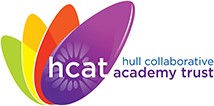 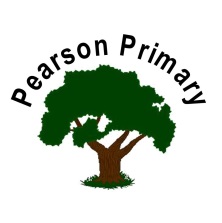 2023 - 20242023 - 20242023 - 20242023 - 20242023 - 20242023 - 20242023 - 20242023 - 2024AutumnAutumnSpringSpringSpringSummerSummerSummer8885557 7Being Me in My WorldCelebrating DifferenceCelebrating DifferenceDreams and GoalsHealthy MeHealthy MeRelationshipsChanging MeEYFSSelf-identityUnderstanding feelings Being in a classroom Being gentle Rights and responsibilitiesIdentifying talentsBeing specialFamilies Where we live Making friendsStanding up for yourselfIdentifying talentsBeing specialFamilies Where we live Making friendsStanding up for yourselfChallengesPerseveranceGoal-setting Overcoming obstacles Seeking help Jobs Achieving goalsExercising bodiesPhysical activityHealthy foodSleep Keeping clean SafetyExercising bodiesPhysical activityHealthy foodSleep Keeping clean SafetyFamily life Friendships Breaking friendships Falling out Dealing with bullying Being a good friendBodies Respecting my body Growing up Growth and change Fun and fearsCelebrationsYear 1Feeling special and safe Being part of a class Rights and responsibilities Rewards and feeling proud Consequences Owning the Learning CharterSimilarities and differencesUnderstanding bullying and knowing how to deal with it Making new friendsCelebrating the differences in everyoneSimilarities and differencesUnderstanding bullying and knowing how to deal with it Making new friendsCelebrating the differences in everyoneSetting goalsIdentifying successes and achievementsLearning stylesWorking well and celebrating achievement with a partner Tackling new challenges Identifying and overcoming obstacles Feelings of successKeeping myself healthy Healthier lifestyle choices Keeping clean Being safe Medicine safety/safety with household itemsRoad safety Linking health and happinessKeeping myself healthy Healthier lifestyle choices Keeping clean Being safe Medicine safety/safety with household itemsRoad safety Linking health and happinessBelonging to a family Making friends/being a good friend Physical contact preferences People who help us Qualities as a friend and person Self-acknowledgementBeing a good friend to myself Celebrating special relationshipsLife cycles – animal and human Changes in meChanges since being a babyDifferences between female and male bodies (correct terminology) Linking growing and learning Coping with change TransitionYear 2Hopes and fears for the year Rights and responsibilities Rewards and consequences Safe and fair learning environment Valuing contributions Choices Recognising feelingsAssumptions and stereotypes about gender Understanding bullying Standing up for self and others Making new friends Gender diversity Celebrating difference and remaining friendsAssumptions and stereotypes about gender Understanding bullying Standing up for self and others Making new friends Gender diversity Celebrating difference and remaining friendsAchieving realistic goals Perseverance Learning strengths Learning with others Group co-operation Contributing to and sharing successMotivation Healthier choices Relaxation Healthy eating and nutrition Healthier snacks and sharing foodMotivation Healthier choices Relaxation Healthy eating and nutrition Healthier snacks and sharing foodDifferent types of family Physical contact boundaries Friendship and conflict Secrets Trust and appreciation Expressing appreciation for special relationshipsLife cycles in nature Growing from young to old Increasing independence Differences in female and male bodies (correct terminology) Assertiveness Preparing for transitionBeing Me in My WorldCelebrating DifferenceDreams and GoalsHealthy MeRelationshipsChanging MeYear 3Setting personal goals Self-identity and worth Positivity in challenges Rules, rights and responsibilities Rewards and consequences Responsible choices Seeing things from others’ perspectivesFamilies and their differences Family conflict and how to manage it (child-centred) Witnessing bullying and how to solve it Recognising how words can be hurtful Giving and receiving complimentsDifficult challenges and achieving success Dreams and ambitions New challenges Motivation and enthusiasm Recognising and trying to overcome obstacles Evaluating learning processes Managing feelings Simple budgetingExercise Fitness challenges Food labelling and healthy swaps Attitudes towards drugs Keeping safe and why it’s important online and off line scenarios Respect for myself and others Healthy and safe choicesFamily roles and responsibilities Friendship and negotiation Keeping safe online and who to go to for help Being a global citizen Being aware of how my choices affect others Awareness of how other children have different lives Expressing appreciation for family and friendsHow babies grow Understanding a baby’s needs Outside body changes Inside body changes Family stereotypes Challenging my ideas Preparing for transitionYear 4Being part of a class team Being a school citizen Rights, responsibilities and democracy (school council) Rewards and consequences Group decision-making Having a voice What motivates behaviourChallenging assumptions Judging by appearance Accepting self and othersUnderstanding influences Understanding bullying Problem-solving Identifying how special and unique everyone is First impressionsHopes and dreams Overcoming disappointment Creating new, realistic dreams Achieving goals Working in a group Celebrating contributions Resilience Positive attitudesHealthier friendshipsGroup dynamics Smoking Alcohol Assertiveness Peer pressure Celebrating inner strengthJealousy Love and loss Memories of loved ones Getting on and Falling Out Showing appreciation to people and animalsBeing unique Girls and puberty Confidence in change Accepting change Preparing for transition Environmental changeBeing Me in My WorldCelebrating DifferenceDreams and GoalsHealthy MeRelationshipsChanging MeYear 5Planning the forthcoming year Being a citizen Rights and responsibilities Rewards and consequences How behaviour affects groups Democracy, having a voice, participatingCultural differences and how they can cause conflict Racism Rumours and name-calling Types of bullying Material wealth and happiness Enjoying and respecting other culturesFuture dreams The importance of money Jobs and careers Dream job and how to get there Goals in different cultures Supporting others (charity) MotivationSmoking, including vaping Alcohol Alcohol and anti-social behaviour Emergency aid Body image Relationships with food Healthy choices Motivation and behaviourSelf-recognition and self-worth Building self-esteem Safer online communities Rights and responsibilities online Online gaming and gambling Reducing screen time Dangers of online grooming SMARRT internet safety rulesSelf- and body image Influence of online and media on body imagePuberty for girlsPuberty for boysConception (including IVF) Growing responsibility Coping with change Preparing for transitionYear 6Identifying goals for the year Global citizenship Children’s universal rights Feeling welcome and valued Choices, consequences and rewards Group dynamics Democracy, having a voice Anti-social behaviour Role-modellingPerceptions of normality Understanding disability Power struggles Understanding bullying Inclusion/exclusion Differences as conflict, difference as celebration EmpathyPersonal learning goals, in and out of school Success criteria Emotions in success Making a difference in the world Motivation Recognising achievements ComplimentsTaking personal responsibility How substances affect the body Exploitation, including ‘county lines’ and gang culture Emotional and mental health Managing stressMental health Identifying mental health worries and sources of support Love and loss Managing feelings Power and control Assertiveness Technology safety Take responsibility with technology useSelf-image Body image Puberty and feelings Conception to birth Reflections about change Physical attraction Respect and consent Boyfriends/girlfriends Sexting Transition